市场监管局邀请河南中标检测认证集团在漯进一步合作     2月11日上午，市局党组书记、局长张炜在市局五楼小会议室会见了河南中标检测认证集团董事长赵林萍一行。      赵林萍对张局长的会见和漯河市场监管局长期以来对河南中标认证集团以及漯河中标检验检测公司的大力支持表示衷心的感谢，并详细介绍中标集团目前的业务范围、优势领域，以及未来在漯河进一步合作的重点区域和项目。她说，河南中标集团是一家集检验检测、认证、研发、科研为一体的集团公司，拥有快速检测重点实验室、农产品重点实验室两个国家级实验室，作为河南本土食品检验监测领域的龙头企业，愿意为漯河市食品名城建设和食品安全工作保驾护航，希望继续加强在漯河的合作，进一步投资兴业。张炜局长对赵林萍一行的到访表示欢迎，并详细听取了中标认证集团企业的业务介绍。他说，漯河是全国唯一一家食品名城，食品行业优势明显，目前，按照市委市政府的目标任务，正在围绕未来食品产业发展打造国内权威的食品检验检测中心和创建国家检验检测高技术产业集聚区，希望河南中标检验认证集团抓住机遇，加大来漯投资力度，在漯河食品检验检测产业园设立分公司，漯河市场监管局愿意在项目入驻、政策优惠上给予大力支持和帮助，并相信合作一定会结出丰硕成果。  市局副局长孟庆德，漯河中标检测公司总经理郭秀鹏等参与了会谈。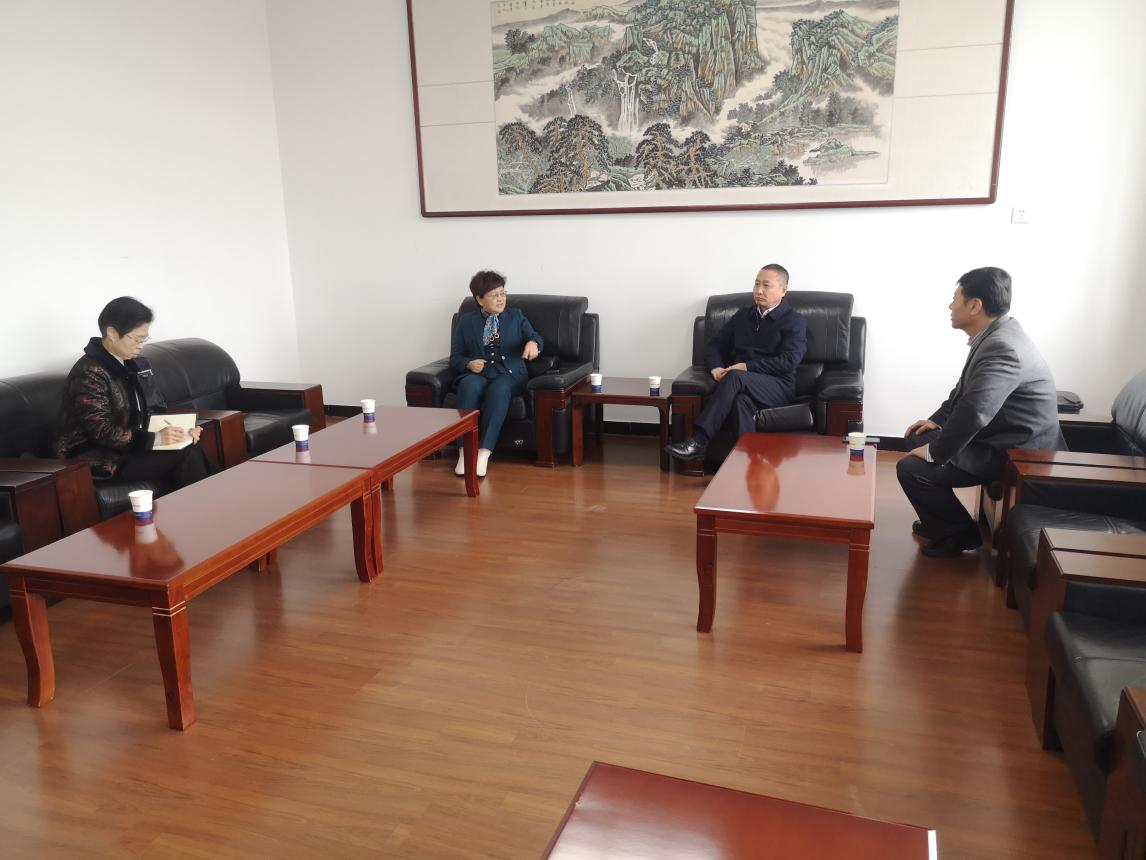 